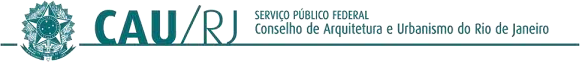 PORTARIA PRESIDENCIAL Nº 061/2024-PRES-CAU/RJ, DE 29 DE ABRIL DE 2024.Designar a servidora Regiane Cristina de Souza Jesus como fiscal do contrato com a empresa STEFANO BRANDAO TARANTO GALHARDO (SBTG) - MEI.O Presidente do Conselho de Arquitetura e Urbanismo do Rio de Janeiro - CAU/RJ, no uso das atribuições que lhe confere o artigo 35 da Lei nº 12.378/2010;RESOLVE:Art. 1º Designar a servidora Regiane Cristina de Souza Jesus,  fiscal do contrato de prestação de serviços de designer gráfico, celebrado com a empresa STEFANO BRANDAO TARANTO GALHARDO (SBTG) - MEI. CNPJ: 20.867.179/0001-96, referente ao processo administrativo SEI nº 000172.000179/2024-17.Art. 2º Esta Portaria entra em vigor na data de sua assinatura.Art. 3º Dê-se ciência e cumpra-se. Rio de Janeiro, 29 de abril de 2024.Sydnei Dias MenezesArquiteto e UrbanistaPresidente do CAU/RJ